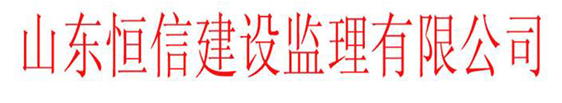 鲁恒信监字[2016]第12号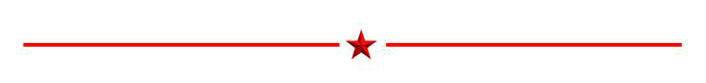 关于二O一六年度年中工作总结的通知公司各部门、西北事业部、项目监理部、各分支机构：为全面总结今年上半年的公司工作，认真研究监理行业当前面临的形势，部署下半年的工作重点，更好地做好下半年的工作，经公司办公会研究决定，于7月9--7月10日召开公司2016年度年中工作会议。现将有关事宜通知如下：一、项目负责人或项目总监以电子版或书面形式上报各自项目部半年的工作总结，主要内容如下：（1）项目质量及安全控制效果；（2）现场解决的重大问题；（3）本项目监理工作中存在的主要难点；（4）就如何做好监理工作及提高监理服务水平的想法；（5）根据合同并结合各自项目的实际情况，对下半年监理收费情况进行分析；（6）各项目部按本通知附表格式简明扼要地对上半年工作进行认真总结，不需要另增附页。二、各职能部门书面上报部门上半年的工作，部门职责履行情况，部门存在的问题和改进的建议等。三、各分支机构同时要按项目上报监理收费情况，人员在岗情况及人员工资的实际发放情况。四、工作研讨：面对当前监理服务收费价格全面放开竞争日趋激烈的市场环境，在市场经营、加强人才培养、提升监理工作水平、公司升级转型等方面，将举行为期半天的工作研讨，请与会总监就上述几方面或某一方面，积极提出建议和思路，以进一步改进公司的现有制度，完善机制，实现公司的可持续发展。五、上报时间：公司要求各部门负责人、项目负责人、各分支机构负责人，认真对上半年的工作进行总结，并在2015年6月30日前以电子版或书面形式将工作总结交到公司总经办汇总上报。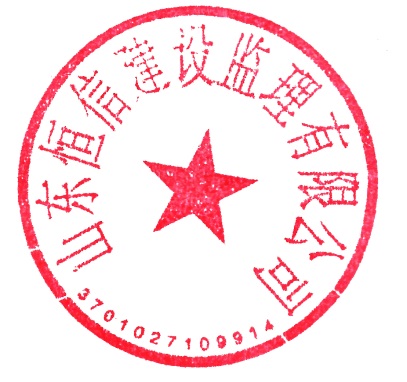 山东恒信建设监理有限公司二O一六年六月十三日附件1：项目部2016上半年度工作总结表附件2：分支机构项目统计表附件3：分支机构各项目人员汇总表附件一           项目部2016上半年度工作总结表注：本表由项目总监或现场实际负责人填写。附件二：分支机构项目统计表分支机构名称：                                    注：工资发放情况是指：截止到6月30日，人员工资已实际发放到的月份，必须如实填写。附件三：山东恒信建设监理有限公司        分支机构各项目人员汇总表工程名称：工程名称开工时间开工时间监理收费情况合同额______万元合同额______万元已收______万元已收______万元下半年预期收入（万元）下半年预期收入（万元）7-8月下半年项目收费是否存在不确定性及原因下半年预期收入（万元）下半年预期收入（万元）9-10月下半年项目收费是否存在不确定性及原因下半年预期收入（万元）下半年预期收入（万元）11-12月工程进度概括描述基础全部完成□主体完成全部完成□装饰安装接近完成 □接近完成 □预计竣工时间工程进度概括描述基础完成≤50%□主体完成≤30%  □装饰安装＜30%  □＜30%  □预计竣工时间工程进度概括描述基础完成≥50%□主体完成30-50% □装饰安装30-50%  □30-50%  □预计竣工时间工程进度概括描述基础完成≥50%□主体完成≥50%  □装饰安装＞50%  □＞50%  □预计竣工时间项目部有多个工程时进度情况质量安全控制效果有无重大实体质量缺陷及安全事故协调解决的重大问题下半年项目部的工作重点及难点有无需要公司出面协调解决的问题序号在监项目名称项目总监现场人数目前进度估计竣工时间今年已收费剩余监理费工资发放情况目前人员状况国家注册监理师省上岗证人数中级职称人数高级职称人数其他行业监理师人数其他行业监理师人数其他行业监理师人数目前人员状况国家注册监理师省上岗证人数中级职称人数高级职称人数电力行业交通行业其他目前人员状况         人      人      人         人         人         人         人序号姓名性别身份证号学历专业毕业院校职称岗位持证情况